AUSTAUSCHPROGRAMMHerkunftsland:(leere Felder bitte im PC oder in Druckschrift ausfüllen)
  B e w e r b u n g1. Angaben zur Person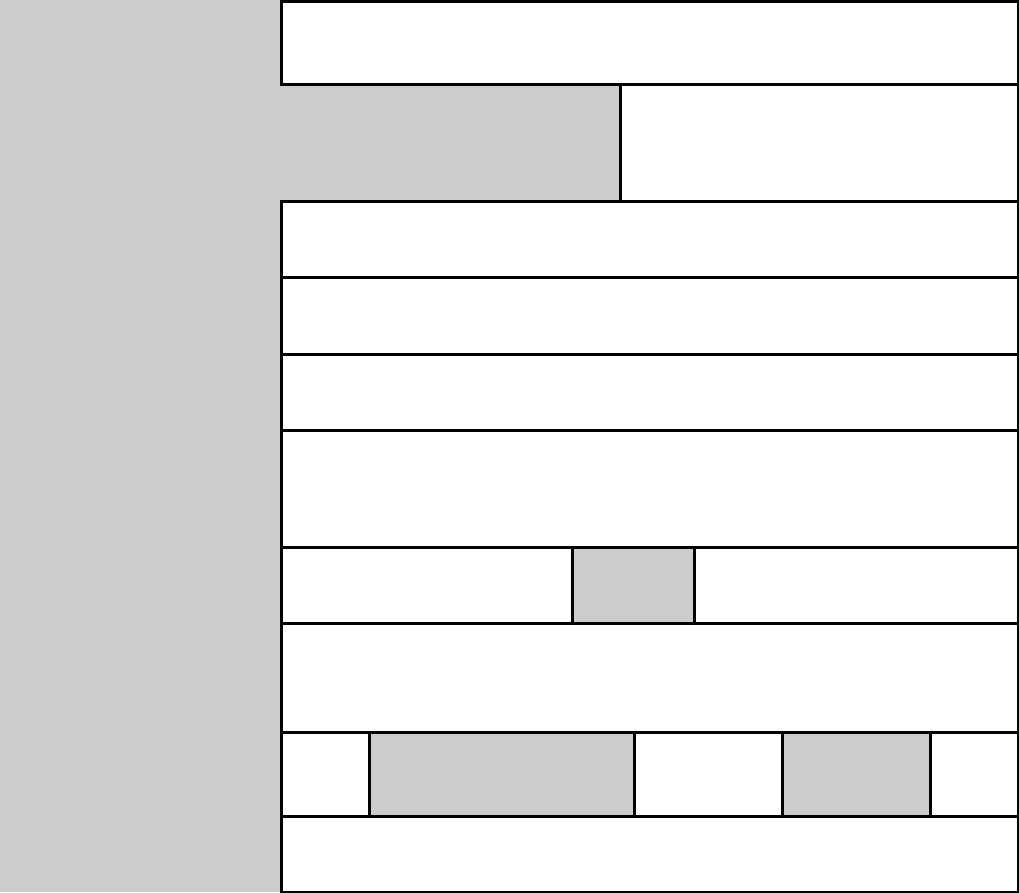 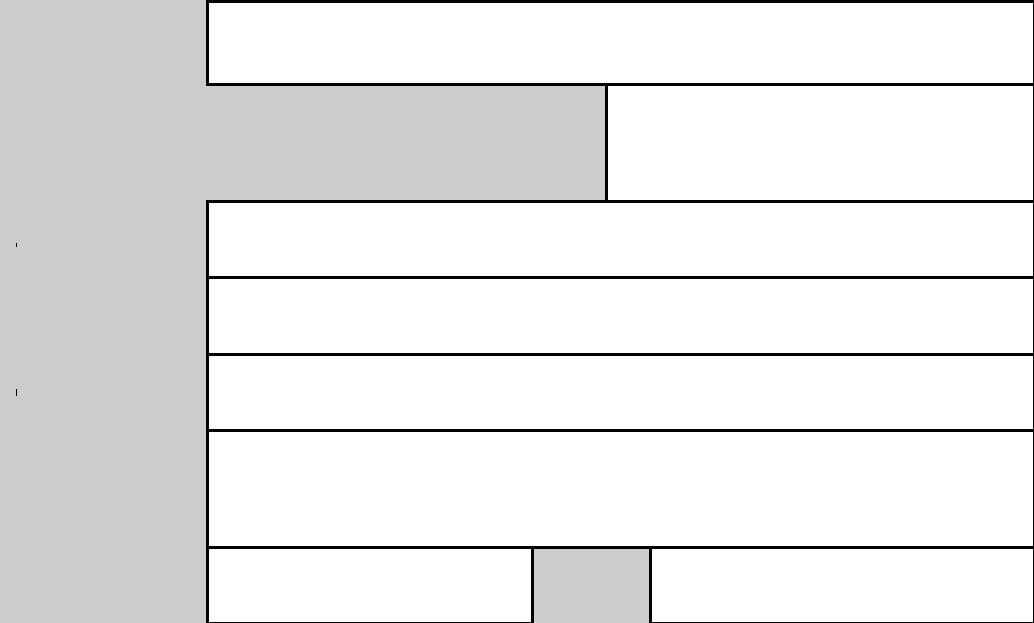 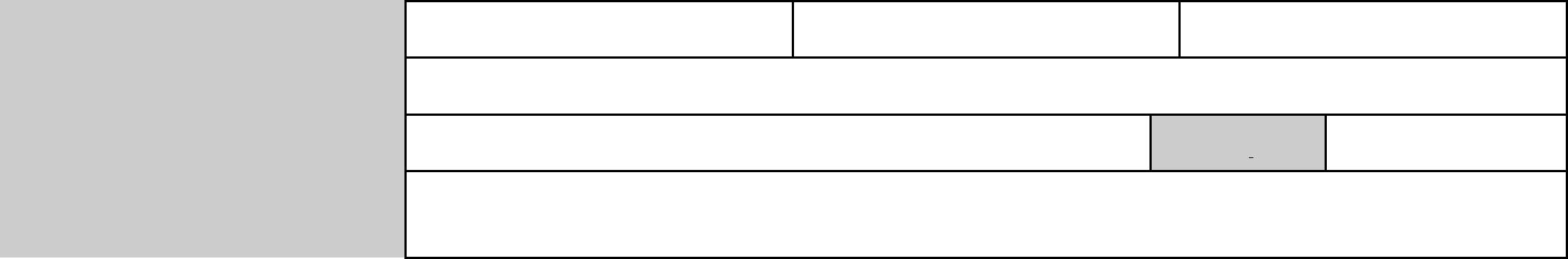 2. Mögliche Präferenzen für den Einsatz als FSA in Sachsen oder XX für beliebig angeben                                                                                                                                                          1 Angabe freiwilliglängere bisherige Auslandsaufenthalte (außer Urlaube)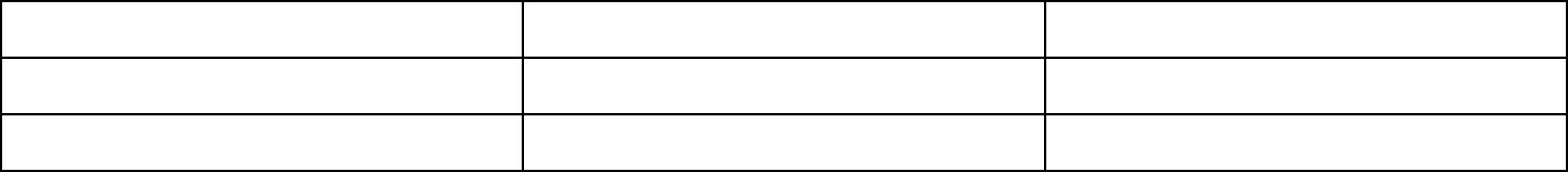 Schulpraktika / Unterrichtserfahrung 5. Hobbys / Interessengebiete /  soziales Engagement 6. Im Notfall (schwere Erkrankung, Unfall) ist zu verständigen:Gleichzeitig habe ich noch folgendes Stipendium beantragt__________________________________________________________________________________________Ich verpflichte mich,nach dem positiven Entscheid über meinen Antrag kein anderes Stipendium für das Austauschjahr anzunehmen,die Aufgabe als FSA über die gesamte Programmdauer auszuüben. In besonders begründeten Fällen kann der Einsatz nur mit Zustimmung der beteiligten Behörden vorzeitig beendet werden.nichts über die Schule ohne die Zustimmung der dortigen Schulbehörde zu veröffentlichen.Ich nehme zur Kenntnis, dass bei einem unbegründeten Rücktritt oder bei Verletzung der o.g. Bedingungen durch mich eine erneute Bewerbung für das FSA-Programm nicht berücksichtigt werden kann.FREMDSPRACHENASSISTENTINNEN UND -
ASSISTENTENProgrammjahr2024/20252024/2025Land	Zeitraum	ArtName StraßeName StraßeOrtTel./ FaxEmailOrt, DatumUnterschrift